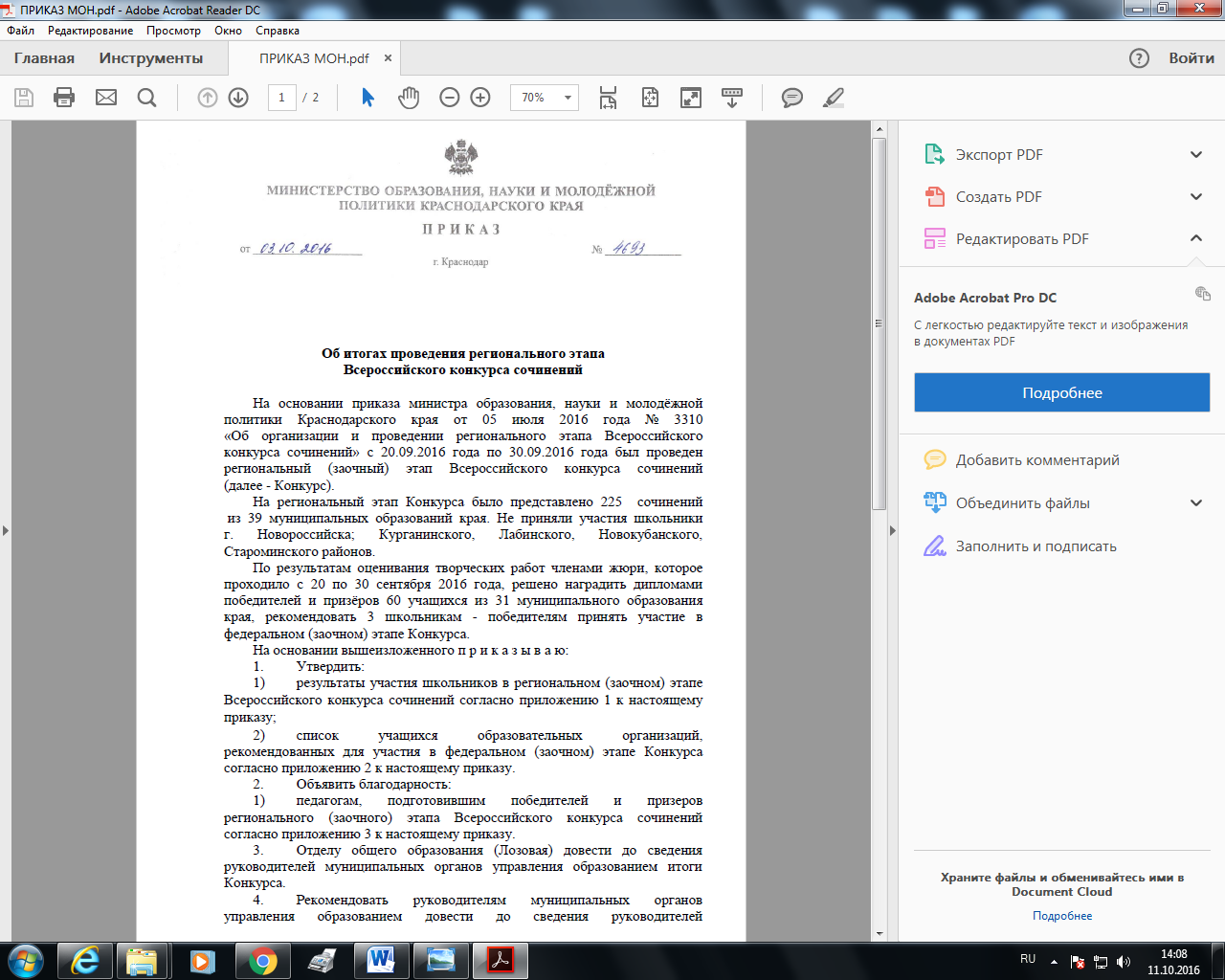 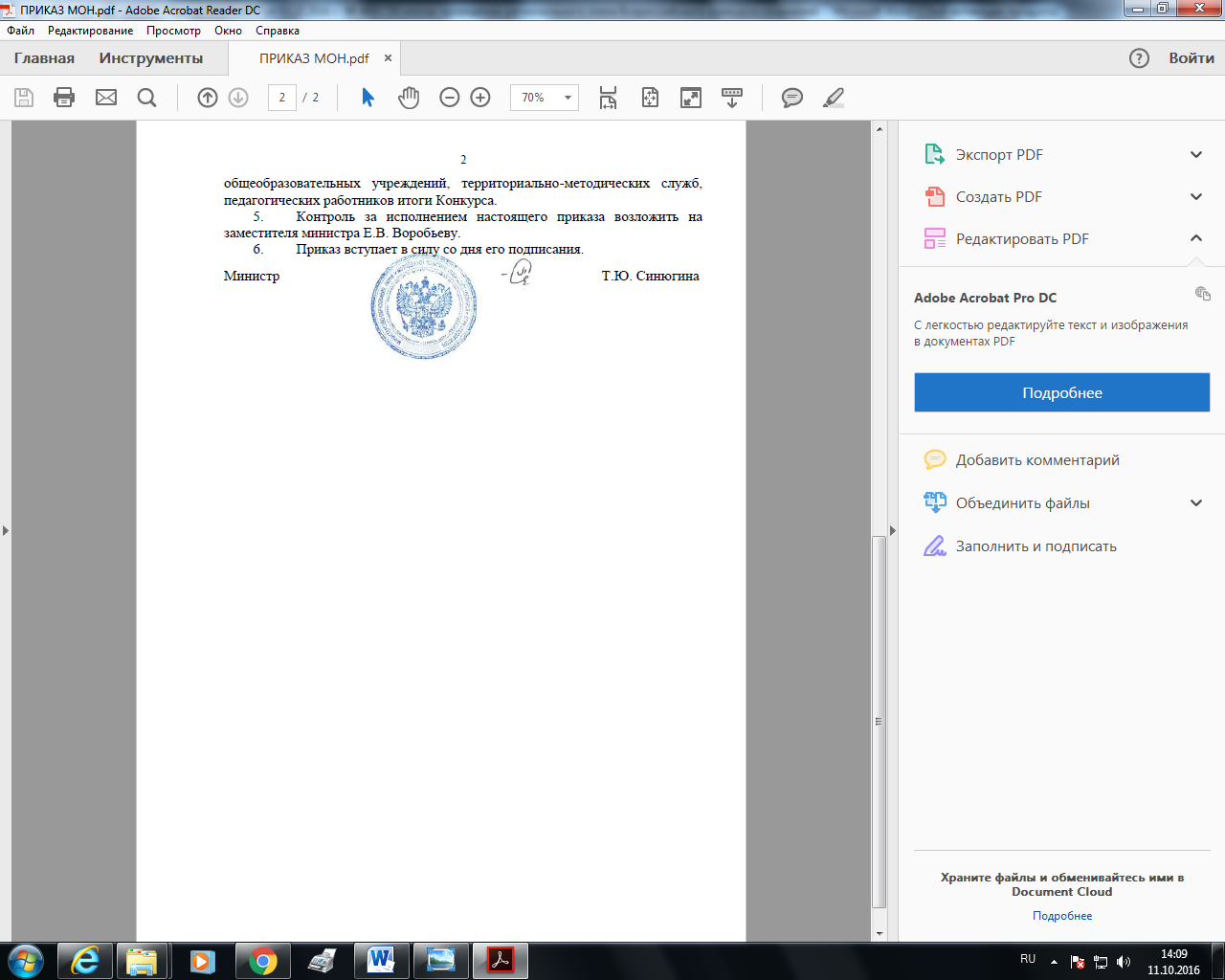 Результаты регионального (заочного) этапа Всероссийского конкурса сочинений4-6 классы7-9 классы10-11 классы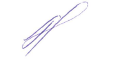 Начальник отдела общего образования                                                                                                                             О.А.ЛозоваяСписок учащихся общеобразовательных учреждений, рекомендованных для участия в федеральном (заочном) этапе конкурса     Начальник отдела общего образования                                                     О.А.ЛозоваяСписок педагогов, подготовивших победителей и призеров регионального (заочного) этапа Всероссийского конкурса сочинений       Начальник отдела общего образования                                                                                                                            О.А. ЛозоваяПРИЛОЖЕНИЕ № 1УТВЕРЖДЕНЫприказом министерства образования, науки и молодёжной политикиКраснодарского краяот 03.10. 2016 года № 4693№ п/пФ.И.О.КлассОбразовательное учреждениеМуниципальное образованиеТемаКоличество балловСтатус дипломаСтецко Даниил Богданович6МБОУ СОШ № 18Белореченский районВиталий, космос и мечта78,5победительЛуговская Анастасия Максимовна6МБОУ СОШ № 7Ейский районУдивительная коллекция75,5призёрПрилепина Мария  Дмитриевна6МОАНУ СОШ № 17Кореновский районСказка уличного фонаря75,5призёрШпак Данила Александрович6МБОУ «СОШ № 12»Белоглинский районВаренье из грёз73,5призёрМукиенко Виктория Юрьевна6МБОУ гимназия № 44КраснодарВ путь за светом72,5призёрАстрецова Юлия Александровна4МБОУ СОШ № 16 Новопокровский районГагарин и апрель71,5призёрАлексеева Варвара Николаевна6МБОУ СОШ № 30Апшеронский районИстория света70,5призёрПавлова Арина Алексеевна6МАОУ СОШ № 4Кущёвский районСвет в окошке69,5призёрДикий Дмитрий Александрович6МБОУ СОШ № 11Тихорецкий районКем быть?67,5призёрЗахаркина Александра Александровна6МБОУ «СОШ № 3»Тбилисский районВолшебная лампа 67,5призёрПосохов Александр Павлович5МБОУ «СОШ № 13»Армавир Сказка о том, как отечественное кино победило французское с помощью русской литературы67,5призёрУзденов Даниял Хусейнович6МБОУ ООШ № 81КраснодарЗагадочный Космос67,5призёрБезвершенко Виктория Владимировна6МБОУ СОШ № 8Щербиновский районДорога Дружбы на страницах сказки А.Волкова «Волшебник Изумрудного города» и в одноимённом фильме-сказке режиссёра П.Арсенова66,5призёрЗвягинцева Валерия Вячеславовна6МОБУ СОШ № 25СочиМожно ли фильмом заменить книгу?65,5призёрСмолянский Никита Андреевич4МБОУ СОШ № 14КраснодарКосмический сон65,5призёрТрубина Анастасия Александровна6МАОУ лицейСеверский районМанящий мир Космоса64,5призёрМаркова Маргарита Алексеевна5МБОУ гимназия № 40КраснодарПисьмо из прошлого 63,5призёрЗбруцкий Станислав Борисович4МБОУ СОШ № 14КраснодарМечта школьного учителя61,5участникКулаева Виктория Олеговна6МБОУ СОШ № 15Каневской районКак Кузя Знатокам света стал61,5участникПересунько Дарья Александровна6МБОУ СОШ № 65КраснодарНиколай Гаврилович Чёрнышев-мой прославленный земляк!61,5участникСиньков Роман Вячеславович4МБОУ ООШ № 10ГеленджикЗвездная Проблема60,5участникБубнова Елизавета Сергеевна4МБОУ СОШ № 5Абинский районДорога в космос – мечта человечества59,5участникИвлев Николай Николаевич6МБОУ СОШ № 6Павловский районЗамечательный поэт Кубани59,5участникФедоренко Даниил Алексеевич6МБОУ лицей № 1Славянский районДалекие звезды манят нас в неизведанные пространства 59,5участникФефелов Лев Максимович5МАОУ лицей № 48КраснодарБезграничный космос59,5участникБелова Анастасия Дмитриевна4МБОУ СОШ № 28Мостовский районМы рождены, чтоб сказку сделать былью57,5участникКулагина Анна Николаевна5МАОУ СОШ № 3Усть-Лабинский районМир в свете 57,5участникАфанасьева Виктория Вячеславовна5МБОУ СОШ № 32КраснодарЧерез терни к звёздам56,5участникРоманова Анастасия Эдуардовна6МБОУ гимназия № 44КраснодарИстория света 56,5участникСавченко Семён Витальевич5МБОУ гимназия № 54КраснодарВ мире нет важнее дела, чем дарить теплом свет (К 65-летию Кубанского поэта В.Д.Нестеренко)56,5участникТалащенко Артём Алексеевич4МАОУ лицей № 48КраснодарДорога в космос – мечта человечества56,5участникЕгоров Иван Дмитриевич4МБОУ СОШ № 14КраснодарДорога в космос – мечта человечества55,5участникЗязева Екатерина Владимировна6МБОУ гимназия № 44КраснодарДорога в космос55,5участникКоростелёва Мария Владимировна5МБОУ СОШ № 20Крымский районДа будет свет!55,5участникМиракян Мариэтта Владимировна5МАОУ лицей № 48КраснодарЧеловек и Космос – высшее проявление гармонии55,5участникНикитов Дмитрий Витальевич5МАОУ лицей № 48КраснодарОт огня до световых технологий55,5участникМолчанов Илья Андреевич4МБОУ СОШ № 14КраснодарВстреча с космонавтами54,5участникПелипенко Юлия Алексеевна4МБОУ СОШ № 18Темрюкский районДорога в космос – мечта человечества54,5участникТищенко Мария Александровна6МОУ гимназия № 87КраснодарАгния Львовна Барто – незабываемый детский писатель 54,5участникФилимонов Михаил Денисович4МБОУ СОШ № 4Тимашевский районАвтостопом по галактикам54,5участникГалайко Арина Алексеевна6МБОУ СОШ № 2Гулькевичский районКосмос есть внутри нас53,5участникЛощакова Яна Александровна6БОУ СОШ № 34Динской районВстреча с Шекспиром53,5участникМазурова Ксения Андреевна4МБОУ НОШ № 40Ленинградский районМагия сказок Роу 53,5участникПолякова София Викторовна5МОБУ СОШ № 12СочиКосмос  – радужная мечта человечества53,5участникРуденкоЕлизавета Борисовна6МБОУ СОШ № 65КраснодарВ космосе так здорово!?53,5участникСолоха Полина Евгеньевна6МБОУ гимназия № 3КраснодарВысокие чувства в трагедии «Ромео и Джульетта»53,5участникГерасимова Валерия Владимировна6МАОУ СОШ № 3Усть-Лабинский районВалерий Николаевич Кандауров – достойный сын Кубани!52,5участникКрайковская Алина Владимировна6МБОУ ООШ № 81КраснодарДорога в космос – мечта человечества52,5участникНерсисян Олеся Арменовна6МБОУ СОШ № 65КраснодарШекспир и его творения вечны!52,5участникСавело Кирилл Дмитриевич4МБОУ СОШ № 14КраснодарДобрые пришельцы52,5участникСтепанов Данил Михайлович5МАОУ СОШ № 3Брюховецкий районКосмическое пространство подвластно мужественным людям52,5участникГрошев Глеб Валерьевич4МБОУ СОШ № 6Усть-Лабинский районЯ познаю космос51,5участникПустовалов Андрей Владимирович5МАОУ лицей № 48КраснодарПолет в космос –мечта всей жизни51,5участникПутилина Ульяна Игоревна5МБОУ СОШ № 1Горячий КлючРусская народная сказка и кинематограф51,5участникСоковиков Андрей Алексеевич4МБОУ-СОШ № 4Калининский районС мечтой о звездах51,5участникБалла Анастасия Сергеевна6МБОУ-СОШ № 2Калининский районС детства – на одном дыхании50,5участникКузема Артем Алексеевич4МБОУ СОШ № 30 Крыловский районИсточники света  50,5участникМатрос Анастасия Анатольевна4МБОУ НОШ № 40Ленинградский районКино или литература 50,5участникЧертов Никита Андреевич5МБОУ СОШ № 6Туапсинский районСтихотворные строчки, которые остаются с тобой надолго50,5участникКалиниченко Данила Иванович5МБОУ СОШ № 7Кавказский районСказки и рассказы в кино и в мультфильмах50участникБут Дарья Александровна6МАОУ -СОШ № 7АрмавирДорога в космос – мечта человечества48,5участникЗайцева Анастасия Игоревна6МБОУ гимназия № 72КраснодарМир добрых дел48,5участникЧернявская Мария Евгеньевна4МБОУ-СОШ № 8Калининский районДорога в космос – мечта человечества45,5участникЧумаков Даниил Романович4МБОУ СОШ № 6Приморско-Ахтарский районДорога в космос 42,5участникТанашев Алим Муратович8ФГКОУ «КПКУ»Краснодар«Земля отцов» в творчестве русского француза Анри Труайя94,5победительВиноградов Савелий Олегович8МБОУ СОШ № 10Гулькевичский районИскусство жить на Земле91,5призёрКадиева Екатерина Сулеймановна9МБОУ СОШ № 12Успенский районМоё открытие творчества В.И.Лихоносова 89,5призёрКаде Аида Руслановна8МБОУ гимназия № 69КраснодарЖиви в сердцах, исполненных любви89призёрКнязькова Ольга Витальевна7МОБУ гимназия № 1СочиМой земляк - юбиляр89призёрБулгакова Виктория Евгеньевна8МБОУ СОШ № 12Мостовский районОткрытие 86,5призёрТерещенко Валерия Витальевна8МБОУ СОШ № 2 Крыловский районБыть или не быть Шекспиру85,5призёрБолтарева Татьяна Руслановна9МБОУ гимназия № 69КраснодарИсследование Космоса80,5призёрЧирикова Кристина Александровна7МБОУ «СОШ № 3»Тбилисский районКосмонавт № 2180,5призёрРовная Екатерина Анатольевна7МАОУ СОШ № 2	Павловский районТайна красоты79призёрКарапищенко Анастасия Валерьевна7МБОУ СОШ № 47КраснодарЖестокий мир «Жестокого романса»75призёрЛеонова Маргарита Андреевна7МАОУ лицей № 64КраснодарМоя мечта – космические путешествия72призёрТюнина Юлия Алексеевна8МАОУ СОШ № 3Усть-Лабинский районЗолотая стрела Аполлона (творчество Юрия Кузнецова)70призёрКазачкина Александра Александровна9МБОУ СОШ № 8Туапсинский районТрагический герой в романе М.А.Шолохова «Тихий Дон»69,5призёрЦаканян Дина Давидовна9МБОУ СОШ № 32КраснодарВ.Шекспир – человек тысячелетия68призёрГоловко Никита Николаевич9МАОУ СОШ № 16Кущёвский районОчарование классикой с поправкой на время67призёрМартыненко Богдан Владимирович7МБОУ СОШ № 2 Крыловский районВ. И. Лихоносову – 80!65,5призёрПопова Елена Омариевна7МБОУ СОШ № 5Успенский районОдна против всех65,5призёрМаклина Полина Владимировна8МБОУ гимназия № 54Краснодар«Здравствуйте, Уильям Шекспир!»64,5призёрМасухранова Анастасия Сергеевна9МБОУ СОШ № 10Каневской районДела давно минувших дней…62призёрЛипатова Дарья Валентиновна7МОУ гимназия № 87КраснодарДорога в космос – мечта человечества58,5призёрХрипковская Надежда Викторовна7МБОУ СОШ № 24Отрадненский районСамая высокая мечта58,5призёрБеспалова Анастасия Андреевна8МОБУ СОШ № 7Кореновский районКультурное наследие У. Шекспира58,5призёрКарпова Анастасия Михайловна9МБОУ СОШ № 20Брюховецкий районЧитайте и смотрите! (По роману М.А.Булгакова «Мастер и  Маргарита»)57,5призёрКорчакина Дарья Сергеевна8МБОУ-СОШ № 8Калининский районПокорители космоса57призёрЛалабеков Дмитрий Ашотович7МБОУ СОШ № 7Кавказский районДорога в космос – мечта человечества56,5призёрБатюк Полина Валерьевна8МБОУ ООШ № 19Мостовский районДоюре, Владимир Бортко, доюре!55,5участникБлинова Дарья Вячеславовна7МБОУ СОШ № 18Тихорецкий районНе держите крылья в кармане55,5участникСергеева Александра Олеговна9МОБУ гимназия № 76СочиСчитая звезды55,5участникГурьева Анастасия Владимировна9МАОУ СОШ № 11Тимашевский районЛитература  и кино в моей жизни55участникЕзубова Алина Сергеевна9МБОУ СОШ № 6Усть-Лабинский районЛитература и кинематограф54,0участникШаповалов Руслан Андреевич7МАОУ СОШ № 35Туапсинский районОт детской космической мечты до галактических путешествий54участникСушко Дмитрий Евгеньевич8МБОУ гимназия № 40КраснодарМы помним памятные даты тех творцов, кто трудился во славу Кубани53,5участникЗахарова Елизавета Ивановна8МБОУ СОШ № 4Кавказский районРоман А.С.Пушкина «Дубровский» в экранизации53участникМельник Алиса Витальевна9МБОУ гимназия № 69КраснодарЭкранизация  русской классики50,5участникНевмержицкая Елизавета Евгеньевна7МБОУ гимназия № 54КраснодарЧучело: книги и фильм сливаются воедино50,5участникМурашова Анна Максимовна8МБОУ гимназия № 40КраснодарЧитать или  смотреть?50участникКлюсова Екатерина Константиновна9МБОУ СОШ № 55Красноармейский районДорога в космос – вековечная мечта человечества49,5участникРазгонова Мария Витальевна7МБОУ СОШ № 7Щербиновский районКонтакт 49,5участникГраненко Артём Сергеевич7МАОУ СОШ № 3Усть-Лабинский районЗвездопад над Кубанью48участникТкаченко Виктория Сергеевна7МБОУ СОШ № 9Ленинградский районНеобычное приключение48участникЧухо Мурат Асфарович7МАОУ лицей № 48КраснодарДорога в космос – мечта человечества47,5участникПетропавловская Дарья Николаевна9МБОУ гимназия № 72КраснодарПо разные стороны экрана47участникМартышевская Ксения Васильевна8МБОУ СОШ № 8Горячий КлючПотрясение на всю жизнь46,5участникПогорельцева Татьяна Алексеевна9МБОУ гимназия № 44КраснодарТема любви в отечественном кинематографии46,5участникМакаренко Анастасия Дмитриевна7МБОУ «СОШ № 36»Белоглинский районКосмос – моя мечта46участникГореница Вероника Витальевна9МБОУ гимназия № 92КраснодарМанящие тайны Космоса 45,5участникОрлова Елена Александровна9БОУ СОШ № 2Динской районНравственные заветы Шекспира44,5участникТютерева Ангелина Васильевна7МБОУ СОШ № 11Белореченский районСундучок с драгоценностями44,5участникВыонг Тхао Тхи Фыонг8МБОУ гимназия № 40КраснодарВойна и смерть: экранный образ совмещён с образом литературным43,5участникМягкова Варвара Дмитриевна8МОУ гимназия № 87КраснодарБессмертное творение великого мастера слова43,5участникСтепания Валерия Вахтанговна9МБОУ гимназия № 54КраснодарЛитература и Кинематограф43,5участникОвбанова Алина Муратовна8МБОУ ООШ № 17Успенский районЗа чистоту космоса43участникМартыненко Ульяна Сергеевна9МБОУ СОШ № 6Выселковский районПисьмо В.И.Лихоносову41,5участникРазгонова Наталья Александровна8МБОУ СОШ № 7Щербиновский районТворчество Шекспира в жизни современных школьников41,5участникСавош Анна Александровна7МБОУ СОШ № 7 Крыловский районДорога в космос – увлекательный путь41,5участникСуровежко Максим Михайлович 9МБОУ гимназия № 69КраснодарКультурное наследие В.Шекспира41,5участникПередистая Ирина Геннадьевна9МБОУ СОШ № 18Темрюкский районПисатели – юбиляры Кубани 2016 года40,5участникРябчук Дарья Петровна7МОУ гимназия № 87КраснодарДорога в космос – мечта человечества40,5участникКовалеваУльяна Романовна7МБОУ «СОШ № 46»КраснодарКак помогла Делюкслинеям40участникМиносян Валерия Амаяковна7МБОУ СОШ № 12Туапсинский районТайны звёздного неба40участникКатькалова Марина Николаевна9МБОУ-СОШ № 5Калининский районБелый Бим – черное ухо39,5участникСомова Евгения Викторовна7МБОУ гимназия № 25Краснодар Гоголь: какой ужас!!!39участникШаймарданов Руслан Рамильевич9МОУ гимназия № 87КраснодарРазвитие источников света39участникЛозицкая Елизавета Сергеевна7МБОУ СОШ № 13Выселковский районПредназначение 38,5участникОчак Павел Константинович8МБОУ СОШ № 13Приморско-Ахтарский районКосмос и Человек38,5участникСвежинцева Ксения Андреевна7МБОУ СОШ № 10Успенский районТворцы космических кораблей38,5участникХмара Андрей Александрович7МБОУ СОШ № 52Северский районКнига. Кино. Жизнь 38,5участникПикалкина Вераника Николаевна9МБОУ СОШ № 20Крымский районВы любите хорошее кино?38участникРозова Арина Юрьевна8МБОУ СОШ № 2ГеленджикНочь в музее космонавтики37,5участникСоколова Арина Андреевна9МБОУ гимназия № 69КраснодарДорога в космос 37,5участникКлундук Дарья Александровна7МОУ гимназия № 87КраснодарДорога в космос – мечта человечества37участникГоровой Кирилл Эдуардович7МАОУ лицей № 48КраснодарКосмос – мечта человечества в целом и каждого человека в отдельности32,5участникЛабинцева Олеся Александровна8МАОУ лицей № 3Кавказский районРусская литература в отечественном кинематографе32участникБуйволова Вероника Александровна7МБОУ ООШ № 81КраснодарДорога в космос – мечта человечества30,5участникВащенко Ксения Сергеевна9МБОУ гимназия № 54КраснодарПроизведение Шекспира как памятник Эпохе29,5участникМалюк Алина Александровна7МБОУ СОШ № 9Абинский районА.С.Пушкин «Барышня- крестьянка»29,5участникЦиппер Алина Валерьевна9МБОУ-СОШ № 8Калининский районСонеты У. Шекспира28,5участникМосийчук Артем Эдуардович7МБОУ СОШ № 18Славянский районНе познаны нами все тайны Вселенной…27,5участникРомановская Ксения Александровна8МОУ гимназия № 87КраснодарКосмос в жизни человека26,5участникМосина Ольга Валерьевна7МБОУ лицей № 4Ейский районИстория света26участникСоловьев Андрей Юрьевич9МБОУ СОШ № 16КраснодарДолгий путь в космос26участникДавыденко Елизавета Викторовна7МОУ гимназия № 87КраснодарЖить комфортно в гармонии с природой (Россия – страна современных технологий, богатых энергоресурсов и бережного  с к ним отношения)25участникБаев Никита Эдуардович9МАОУ -СОШ № 7АрмавирПрекраснее всего – космос, ибо он творение Бога23участникПодуданская Валерия Денисовна8МБОУ гимназия № 40КраснодарРоль космоса в нашей жизни?23участникНикитина Татьяна Сергеевна9МБОУ ООШ № 9Апшеронский районЛюбимый кубанский писатель22,0участникДоронина Анна Дмитриевна7МБОУ гимназия № 44КраснодарВлияние космической науки на литературу и драматургию 18,5участникНовикова Лина Николаевна9МБОУ гимназия № 54КраснодарЧем экранизация отличается от литературного произведения?18участникНауменко Елизавета Александровна9МБОУ гимназия № 54КраснодарКосмос 17участникХилькевич Анастасия Сергеевна8МАОУ - СОШ № 7АрмавирМожет ли фильм заменить книгу?17участникКиба Анастасия Сергеевна9МБОУ-СОШ № 4Калининский районМое отношение к трагедии «Ромео и Джульетта»13участникЛалетина Алина Дмитриевна10МБОУ СОШ № 51Славянский районМой «Солнечный удар»93победительМоисеенкова Мария Руслановна10МБОУ СОШ № 2Горячий Ключ«Он душою незрячих научил доброте»91,5призёрТухто Мария Евгеньевна11МБОУ гимназия № 69Краснодар«Тихий Дон» на экране: потери и обретения (опыт сопоставления экранизаций С.Бондарчука и С.Урсуляка)89,5призёрПомазан Татьяна Евгеньевна11МБОУ СОШ № 10Каневской районВидение 88призёрХорошенькова Мария Юрьевна10МБОУ «СОШ № 46»КраснодарПрирода ревности Отелло в пьесе В.Шекспира86,5призёрБезгеймер Альбина Александровна10МБОУ СОШ № 20Брюховецкий районБесценные мгновения 85,5призёрХрипко Арина Владимировна11БОУ «СОШ № 35»Динской район«А зори здесь тихие…» по повести Бориса Васильевна85,5призёрРадченко Инна Сергеевна11МБОУ СОШ № 17Ленинградский районТакое необыкновенное «Обыкновенное чудо»84,5призёрБрантова Бэлла Алановна11МОБУ Лицей № 95СочиКнига или фильм?84призёрВелимзон Алина Юрьевна11МБОУ-СОШ № 12АрмавирХочется верить…84призёрРоманченко Арсения Сергеевна11МАОУ СОШ № 4Абинский районЖивые страницы 82,5призёрКрасникова Виктория Сергеевна11МБОУ СОШ № 3Новопокровский районРусская классика: «роман» с экраном82призёрЧумпилова Жанна Максимовна11МБОУ гимназия № 72КраснодарЭкранизация русской классики. Легко ли это?82призёрКривченко Анастасия Юрьевна10МБОУ гимназия № 54КраснодарНезабвенные уроки отечественного кино81призёрКомиссарова Анастасия Игоревна11МБОУ СОШ № 29Мостовский районДля нас Шекспир не одно только громкое, яркое имя80,5призёрСурина Анастасия Альбертовна10МБОУ «СОШ № 9»Белоглинский районМир, в котором есть свет80,5призёрМаляр Анна Ивановна 11МАОУ СОШ № 17Славянский районСледуя Шекспиру80призёрВощетинская Ольга Анатольевна10МБОУ гимназия № 5Апшеронский район«А зори здесь тихие» - шедевр русской литературы и отечественного кинематографа, пронесенный через поколения79,5участникПереверзова Николь Анатольевна10МОБУ СОШ № 57СочиДорога в космос – мечта человечества79участникШмелева Ксения Павловна11МБОУ «СОШ № 3»Тбилисский районМечты Селены 77,5участникАлександрова Анастасия Сергеевна11МБОУ СОШ № 16Гулькевичский районЭкранизация русской литературы: её плюсы и минусы76,5участникРоот Дарья Валерьевна11МБОУ СОШ № 47КраснодарИз будущего в прошлое: к истокам космонавтики76участникЧерняев Фёдор Сергеевич10МБОУ СОШ № 1Приморско-Ахтарский районДорога в космос – мечта человечества76участникСтадник Ульяна Константиновна10МБОУ СОШ № 1Павловский районЧерез терни к звездам74,5участникДроботюк Анна Валериевна11МБОУ СОШ № 9Кущёвский районКинолента о войне73,5участникФиге Полина Евгеньевна11МБОУ гимназия № 25Краснодар Русская литература в отечественном кинематографии73,5участникФилипова Татьяна  Андреевна10МОАНУ СОШ № 17Кореновский районС книжных страниц – в Космос73участникМайсеенок Мария Валерьевна11МБОУ СОШ № 18Тихорецкий районГлазами держите книгу72участникМихеева Юлия Станиславовна11АОУ «СОШ № 4»Динской район«Верю: в будущее, с космосом слиты, Всю Галактику сможем пройти…»72участникШишкина Татьяна Андреевна10МБОУ гимназия № 5Апшеронский районВ.Д. Нестеренко – поэт, прославляющий Кубань72участникКазмин Денис Александрович11МАОУ СОШ № 17ГеленджикОткрылась бездна звезд полна…71,5участникЛарина Татьяна Андреевна11МАОУ - СОШ № 7АрмавирОтражение русской литературы в отечественном кинематографе70участникТитаренко Екатерина Ярославовна11МБОУ СОШ № 18Темрюкский районРусская классика на экране и сцене70участникНамировская Маргарита Сергеевна10МБОУ СОШ № 4Успенский районТалант поэта67участникКудрявец Виктория Владимировна11МБОУ СОШ № 30 Крыловский районМолодёжь против литературы. Поможет ли киноматограф?66участникСай Елизавета Алексеевна11МБОУ СОШ № 13Выселковский районЕсли звезды зажигаются… 65,5участникТкаченко Софья Николаевна10МБОУ СОШ № 8Щербиновский районНонна Мордюкова – олицетворение образа Ульяны Громовой (по роману А.Фадеева «Молодая гвардия» и фильму С.Герасимова «Молодая гвардия »)65,5участникФедирко Анна Алексеевна10МБОУ СОШ № 2 Крыловский районПисьмо подруге 64,5участникИваницкая Наталья Александровна10МБОУ гимназия № 69КраснодарПервый полет Юрия Гагарина в космос – надежда на исполнение мечты всего человечества63,5участникЛемешко Мария Игоревна11МБОУ гимназия Северский районСтолетия связующая нить 63,5участникРоманцова Девора Сергеевна10МБОУ СОШ № 32КраснодарВзгляд в небеса63,5участникИсаханян Циури Исааковна11МБОУ гимназия № 54КраснодарВ. Шекспир и его бессмертные трагедии63участникВасильева Дарья Андреевна10МБОУ «СОШ № 1»Тбилисский районНа пути к мечте61,5участникГолован Екатерина Игоревна11МБОУ гимназия № 54КраснодарПервый в Космосе61участникКоваленко Софья Зурабовна11МОБУ гимназия № 1СочиФильм, открывший Великое61участникРоманов Антон Сергеевич10МОУ гимназия № 87КраснодарКосмос как мечта человека61участникЗакалюгина Анастасия Борисовна11МБОУ СОШ № 32КраснодарНовое воплощение вечных произведений60,5участникМысева Мария Владимировна10МБОУ гимназия № 1Туапсинский районЭкранизация одноимённого рассказа М.А.Шолохова «Судьба человека»60,5участникБогомолова Елизавета Евгеньевна10МАОУ гимназия Белореченский районТворчество В.П.Неподобы «Любимый уголок земли»60участникПередреева Анастасия Игоревна10МБОУ СОШ № 6Усть-Лабинский районПисьмо создателям советского кино60участникХачатурян Лиза Сергеевна11МБОУ гимназия № 54КраснодарКак экранизация произведения помогает глубже понять русскую литературу?60участникЗолотых Ольга Дмитриевна10МБОУ СОШ № 7Ейский районЧувства и Разум59,5участникМусина Дарья Евгеньевна10МОУ гимназия № 87КраснодарВ.Шекспир – драматург Возрождения59,5участникПирогова Дарья Сергеевна10МБОУ СОШ № 6Усть-Лабинский районФантазии о Космосе59,5участникВласенко Маргарита Владимировна11МБОУ СОШ № 47КраснодарТемноглазый мечтатель59участникЕремеева Мария Дмитриевна10МБОУ гимназия № 3КраснодарМечта, ставшая явью59участникМихайлюк  Наталья Николаевна11МБОУ СОШ № 55Красноармейский районПодвижнический труд писателя – краеведа Виктора Петровича Бардадыма59участникПацукова Дарья Сергеевна10МБОУ СОШ № 3Тимашевский районПьеса А.Островского «Бесприданница» в интерпретации58,5участникСтороженко Елена Сергеевна10МБОУ СОШ № 8Кавказский районЭкранизация литературных произведений58,5участникКорчагина Анастасия Алексеевна11МБОУ гимназия № 54КраснодарКак экранизация произведения может отличаться от книги и влиять на нас?58участникБутенко Ирина Олеговна10БОУ СОШ № 10 Динской районРусская золушка: история несбывшихся надежд57,5участникТроицкая Полина Сергеевна11МБОУ СОШ № 11Мостовский районОбретение мечты57,5участникЗахарова Дарья Андреевна10МБОУ-СОШ № 4Калининский районИстория освоения космоса57участникГалась Алина Игоревна10МОУ гимназия № 87КраснодарЭкранизация литературы – великое искусство55,5участникЛяшенко Григорий Сергеевич10МБОУ СОШ № 4АнапаДорога в космос – мечта человечества55,5участникЕлсуков Никита Сергеевич10МБОУ гимназия № 69КраснодарИзучение космоса – будущее человечества55участникСиволобов Дмитрий Николаевич10МБОУ СОШ № 25Крымский районПокоряя просторы космоса55участникВартовой Валерий Романович10МБОУ СОШ № 46КраснодарФрагмент дневника пропавшего без вести колониста52участникНекоз Анастасия Андреевна10МБОУ гимназия № 69КраснодарПроизведения о войне в кадрах кинолент 52участникТокарева Юлия Сергеевна10МОУ гимназия № 87КраснодарПокорение космоса45участникПРИЛОЖЕНИЕ № 2УТВЕРЖДЕНЫ приказом министерства образования, науки и молодёжной политикиКраснодарского краяот 03.10. 2016 года № 4693№ п/пФ.И.ОклассОбразовательное учреждениеМуниципальное образованиеСтецко Даниил Богданович6МБОУ СОШ № 18Белореченский районТанашев Алим Муратович8ФГКОУ «КПКУ»КраснодарЛалетина Алина Дмитриевна10МБОУ СОШ № 51Славянский районПРИЛОЖЕНИЕ №  3УТВЕРЖДЕНприказом министерства образования, науки и молодёжной политикиКраснодарского краяот 03.10. 2016 года № 4693№п/пФ.И.О. Должность, место работыМуниципальное образованиеФ.И.О. победителя/ призераАфанасьева Светлана Алексеевнаучитель МБОУ «СОШ № 3»Тбилисский районЧирикова Кристина АлександровнаАлмазян Офелия ОвсеповнаУчитель МОУ гимназия № 87КраснодараЛипатова Дарья ВалентиновнаБатог Галина ВладимировнаУчитель МОАНУ СОШ № 17Кореновский районПрилепина Мария  ДмитриевнаБоголюбцева Светлана Ивановнаучитель МОБУ Лицея № 95СочиБрантова Бэлла АлановнаВаулина Алла Анатольевнаучитель МБОУ - СОШ № 12АрмавирВелимзон Алина ЮрьевнаВекшина Наталья Владимировнаучитель МБОУ СОШ № 29Мостовский районКомиссарова Анастасия ИгоревнаВолошина  Людмила Александровнаучитель МБОУ гимназии № 69КраснодарКаде Аида РуслановнаВолошина  Людмила Александровнаучитель МБОУ гимназии № 69КраснодарТухто Мария ЕвгеньевнаВолошина Наталья Васильевнаучитель МБОУ СОШ № 5Успенский районПопова Елена ОмариевнаВолынская Нелли Николаевнаучитель МБОУ СОШ № 2Горячий КлючМоисеенкова Мария РуслановнаГиталенко Елена Викторовнаучитель МБОУ СОШ № 18Белореченский районСтецко Даниил БогдановичГутор Ксения Александровнаучитель МБОУ СОШ № 14КраснодарСмолянский Никита АндреевичДегтярева Ирина Александровнаучитель МБОУ СОШ № 10Гулькевичский районВиноградов Савелий ОлеговичДубоносова Жанна Владимировнаучитель МБОУ «СОШ № 46»КраснодарХорошенькова Мария ЮрьевнаЕсипенко Елена Александровнаучитель МБОУ «СОШ № 13»Армавир Посохов Александр ПавловичЗавада Евгения Николаевнаучитель МАОУ СОШ № 17Славянский районМаляр Анна Ивановна Заметалина Елена Викторовнаучитель МБОУ «СОШ № 12»Белоглинский районШпак Данила АлександровичЗвягина Ольга Юрьевнаучитель МБОУ «СОШ № 9»Белоглинский районСурина Анастасия АльбертовнаИщенко Ирина АлексеевнаУчитель  МОБУ СОШ № 7Кореновский районБеспалова Анастасия АндреевнаКалачева Анна Юрьевнаучитель МБОУ СОШ № 20Брюховецкий районКарпова Анастасия МихайловнаКараваева Нели Зейналабидиновнаучитель МБОУ СОШ № 3Новопокровский районКрасникова Виктория СергеевнаКолыхалова Юлия Геннадьевнаучитель МОБУ СОШ № 25СочиЗвягинцева Валерия ВячеславовнаКоляско Жанна Иосифовнаучитель МБОУ ООШ № 81КраснодарУзденов Даниял ХусейновичКонохова Татьяна Николаевнаучитель МБОУ «СОШ № 3»Тбилисский районЗахаркина Александра АлександровнаКоротенко Наталья Анатольевнаучитель МБОУ гимназии № 44КраснодарМукиенко Виктория ЮрьевнаКотова Наталья Викторовна учитель МБОУ СОШ № 2Крыловский районТерещенко Валерия Витальевна Кравченко Нина Ивановнаучитель МБОУ СОШ № 8Щербиновский районБезвершенко Виктория ВладимировнаКураева Светлана Викторовнаучитель МАОУ СОШ № 3Усть-Лабинский районТюнина Юлия АлексеевнаЛалетина Валентина Ивановнаучитель МБОУ СОШ № 51Славянский районЛалетина Алина ДмитриевнаЛапина Любовь Михайловнаучитель МБОУ СОШ № 12Мостовский районБулгакова Виктория ЕвгеньевнаЛевшакова Светлана Ивановнаучитель МБОУ СОШ № 24Отрадненский районХрипковская Надежда ВикторовнаЛитвинова Людмила Васильевнаучитель МБОУ СОШ № 10Каневской районМасухранова Анастасия СергеевнаЛитвинова Людмила Васильевнаучитель МБОУ СОШ № 10Каневской районПомазан Татьяна ЕвгеньевнаЛола Валентина Васильевнаучитель МАОУ лицеяСеверский районТрубина Анастасия АлександровнаЛукинских Ольга Владимировнаучитель МБОУ гимназии № 54КраснодарМаклина Полина ВладимировнаМаймистов Владислав Витальевичучитель МБОУ гимназии № 72КраснодарЧумпилова Жанна МаксимовнаМалышева Татьяна Матвеевнаучитель МБОУ СОШ № 12Успенский районКадиева Екатерина СулеймановнаМиронова Светлана Анатольевнаучитель  МАОУ СОШ № 4Кущёвский районПавлова Арина АлексеевнаМихайленко Тамара Васильевнаучитель  МАОУ СОШ № 2Павловский районРовная Екатерина АнатольевнаНазаренко Светлана Фёдоровнаучитель МБОУ гимназии № 40КраснодарМарковаМаргарита АлексеевнаНиконова Оксана Рафаэлевнаучитель МАОУ СОШ № 17Славянский районМаляр Анна Ивановна Новоженина Татьяна Александровнаучитель МБОУ гимназии № 69КраснодарБолтарева Татьяна РуслановнаПридверева Галина Николаевнаучитель МБОУ СОШ № 16 Новопокровский районАстрецоваЮлия АлександровнаРадченко Евгения Николаевнаучитель МБОУ СОШ № 17Ленинградский районРадченко Инна СергеевнаРеут Оксана Владимировнаучитель МБОУ СОШ № 7Ейский районЛуговская Анастасия МаксимовнаРешетникова Ольга Николаевнаучитель МБОУ -  СОШ № 8Калининский районКорчакина Дарья СергеевнаРудакова Анна Станиславовнаучитель МОБУ гимназии № 1СочиКнязькова Ольга ВитальевнаСеменихина Татьяна Алексеевна учитель  МБОУ СОШ № 2Крыловский районМартыненко Богдан Владимирович Старинская Галина Викторовнаучитель МБОУ СОШ № 7Кавказский районЛалабеков Дмитрий АшотовичТерещенко Ирина Николаевнаучитель МБОУ СОШ № 47КраснодарКарапищенко Анастасия ВалерьевнаТкачева Наталья Евгеньевнаучитель МБОУ СОШ № 11Тихорецкий районДикий Дмитрий АлександровичТрященко Ирина Алексеевнаучитель МБОУ СОШ № 1Брюховецкий районБезгеймер Альбина АлександровнаУлыбашева Марина Ивановнаучитель  МБОУ СОШ № 30Апшеронский районАлексеева Варвара НиколаевнаХапланова Ирина Александровнаучитель МБОУ гимназии № 54КраснодарКривченко Анастасия ЮрьевнаЧамурян Инна Григорьевнаучитель МБОУ СОШ № 8Туапсинский районКазачкина Александра АлександровнаЧепуркова Ирина Эдуардовнапреподаватель ФГКОУ «КПКУ»КраснодарТанашев Алим МуратовичЧистякова Любовь Леонидовнаучитель БОУ «СОШ № 35»Динской районХрипко Арина ВладимировнаЧубарова Стелла Сергеевнаучитель МБОУ СОШ № 32КраснодарЦаканян Дина ДавидовнаШкуркина Наталья Александровнаучитель МАОУ СОШ № 16Кущёвский районГоловко Никита НиколаевичЩербак Татьяна Федоровнаучитель  МАОУ СОШ № 4Абинский районРоманченко Арсения Сергеевна